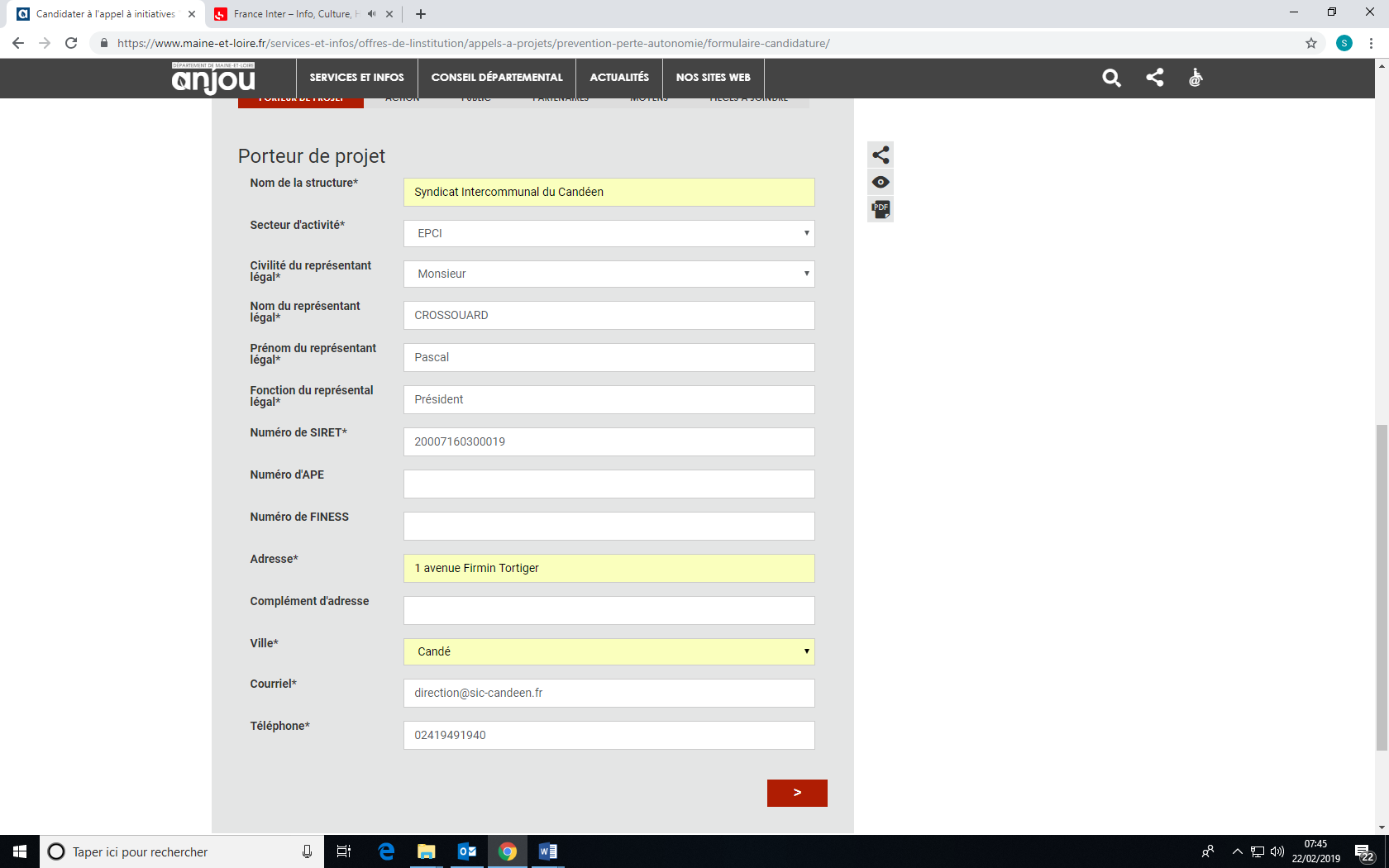 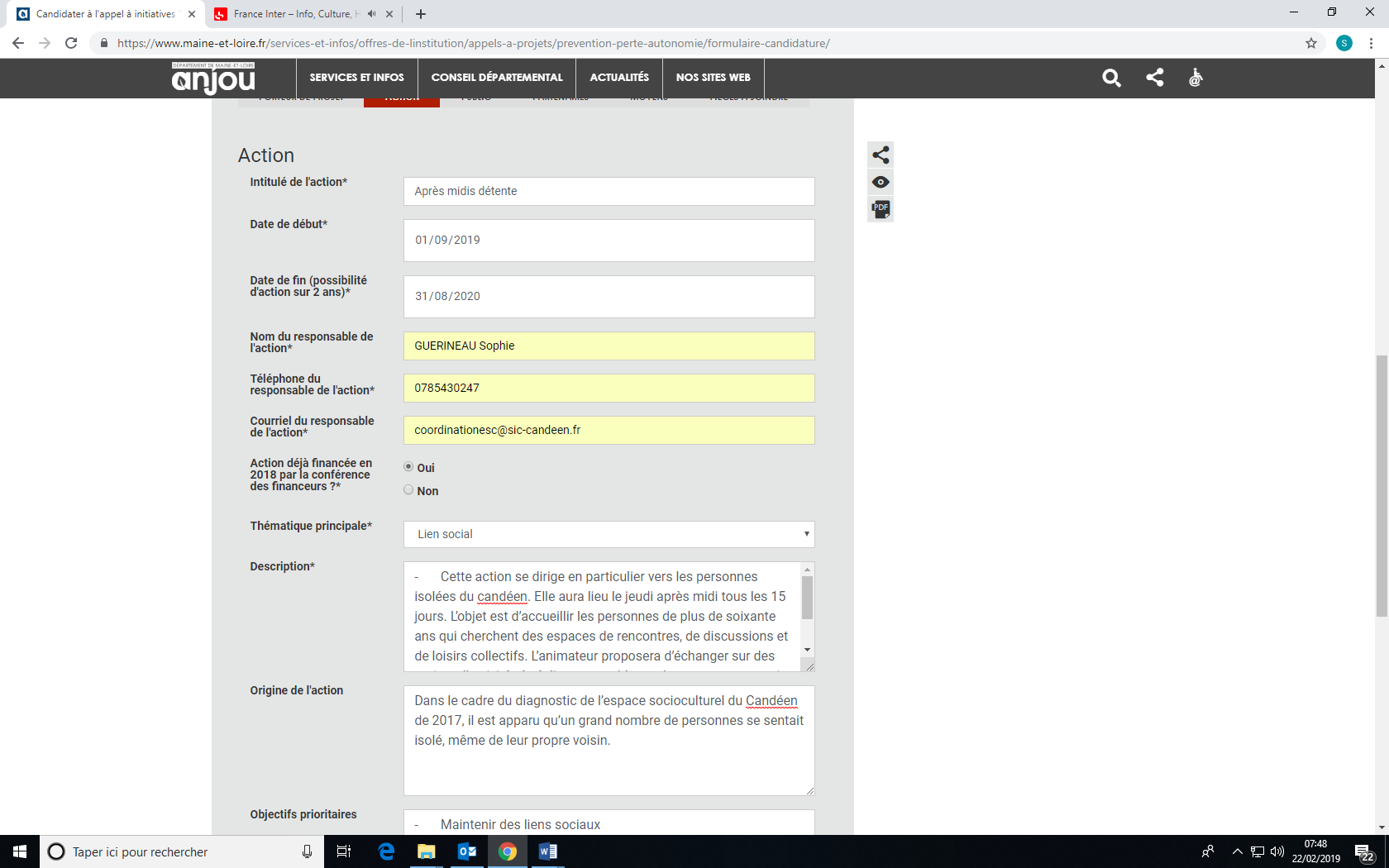 Description : Cette action se dirige en particulier vers les personnes isolées du candéen. Elle aura lieu le jeudi après midi tous les 15 jours. L’objet est d’accueillir les personnes de plus de soixante ans qui cherchent des espaces de rencontres, de discussions et de loisirs collectifs. L’animateur proposera d’échanger sur des projets d’activités à réaliser ensemble en s’appuyant sur ce qui existe sur le territoire. Chacun et chacune peut avoir une idée, une proposition, un souhait à partager avec le groupe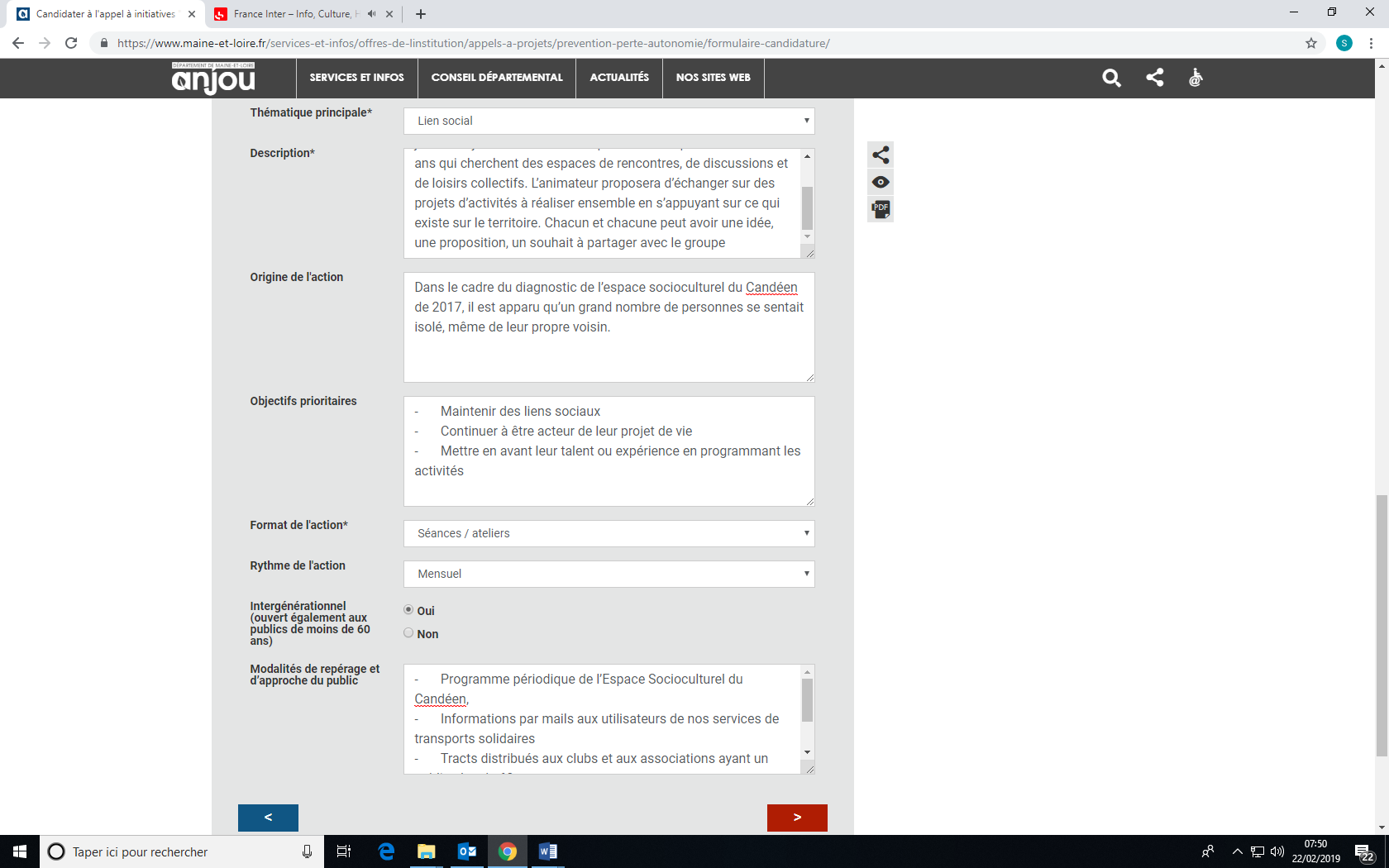 -	Programme périodique de l’Espace Socioculturel du Candéen, -	Informations par mails aux utilisateurs de nos services de transports solidaires -	Tracts distribués aux clubs et aux associations ayant un public plus de 60 ans-	Tracts à disposition dans les cabinets médicaux, dentistes, psicine, cinéma.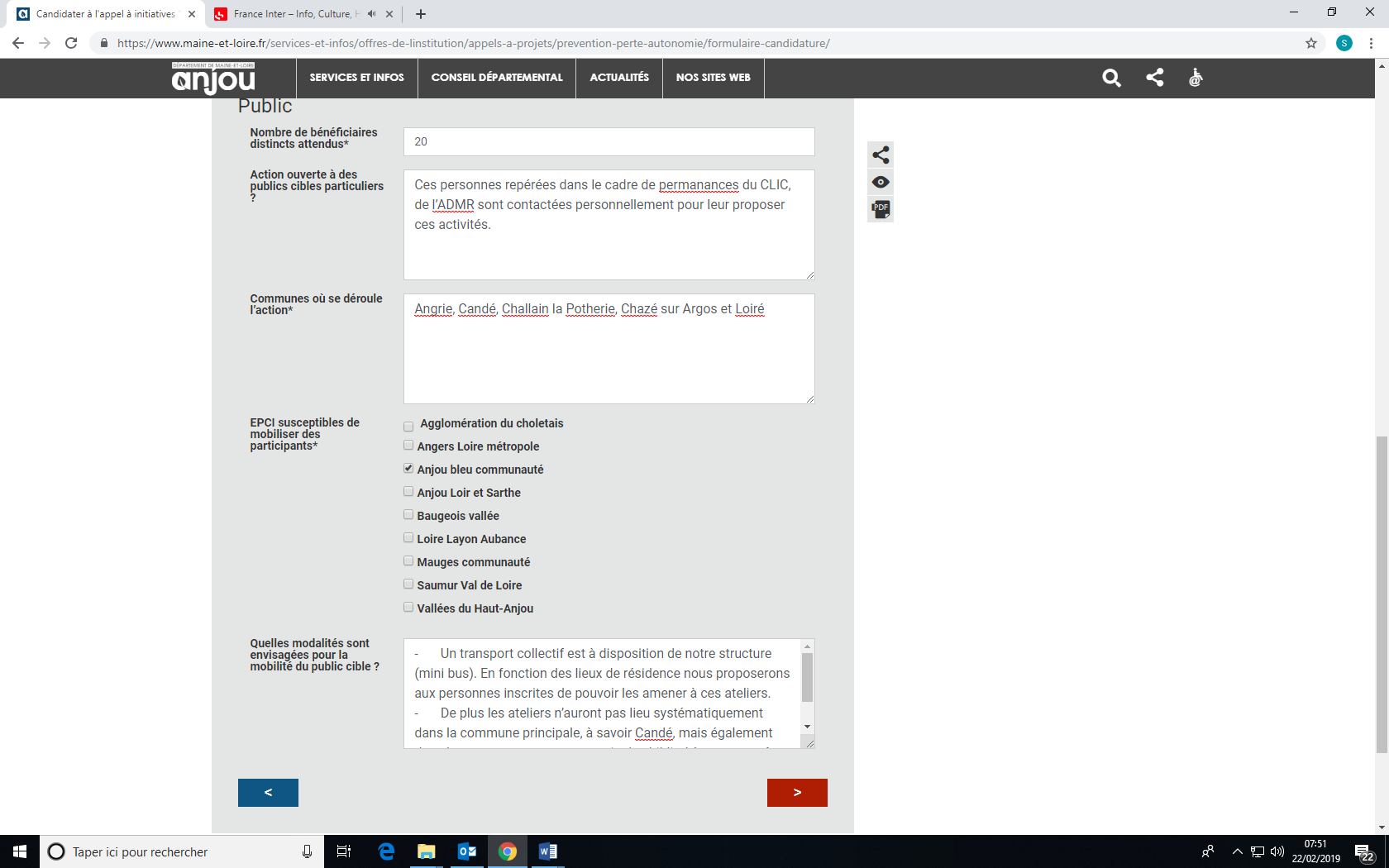 -	Un transport collectif est à disposition de notre structure (mini bus). En fonction des lieux de résidence nous proposerons aux personnes inscrites de pouvoir les amener à ces ateliers. -	De plus les ateliers n’auront pas lieu systématiquement dans la commune principale, à savoir Candé, mais également dans les autres communes, au sein des bibliothèques, pour être au plus près des personnes.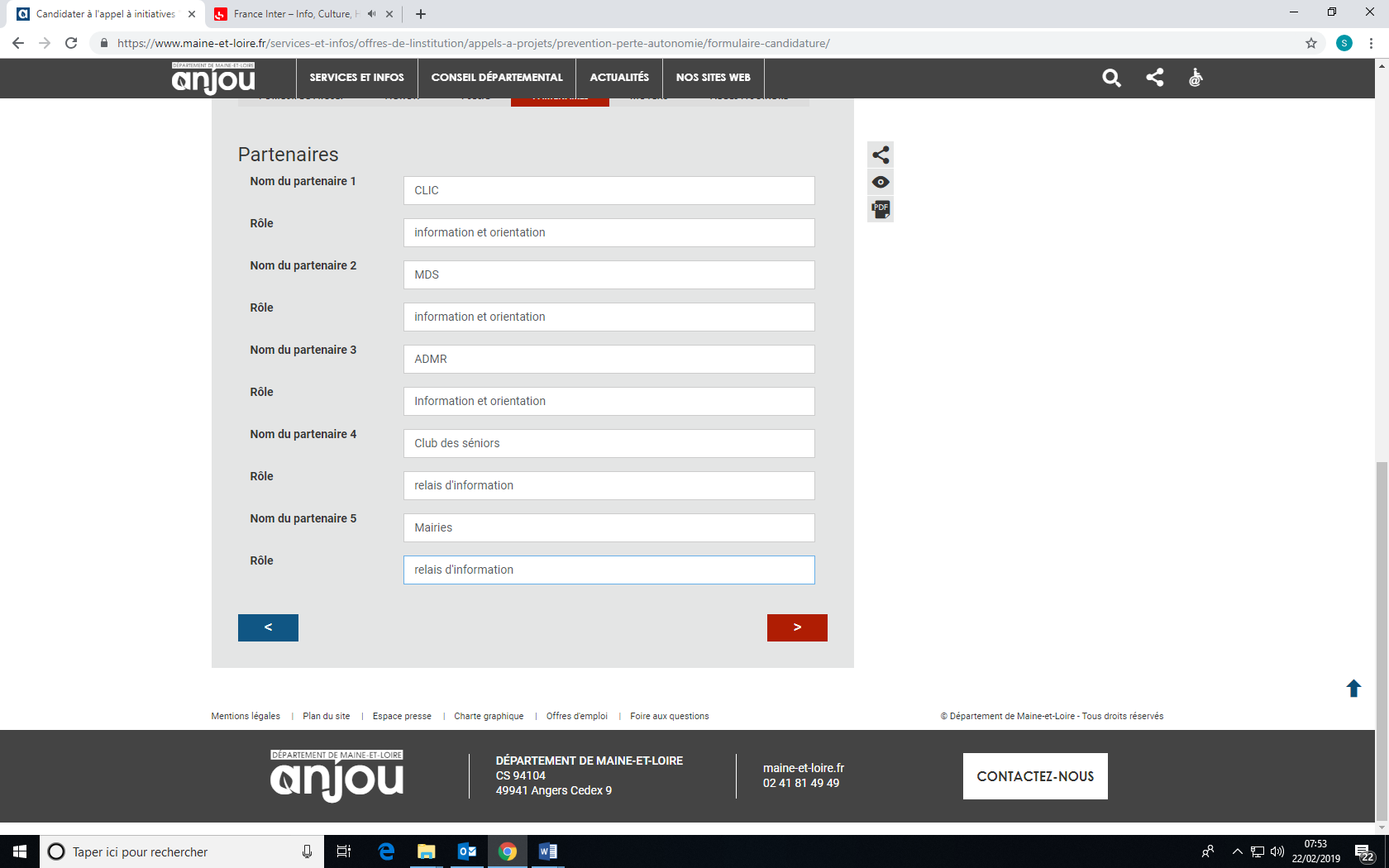 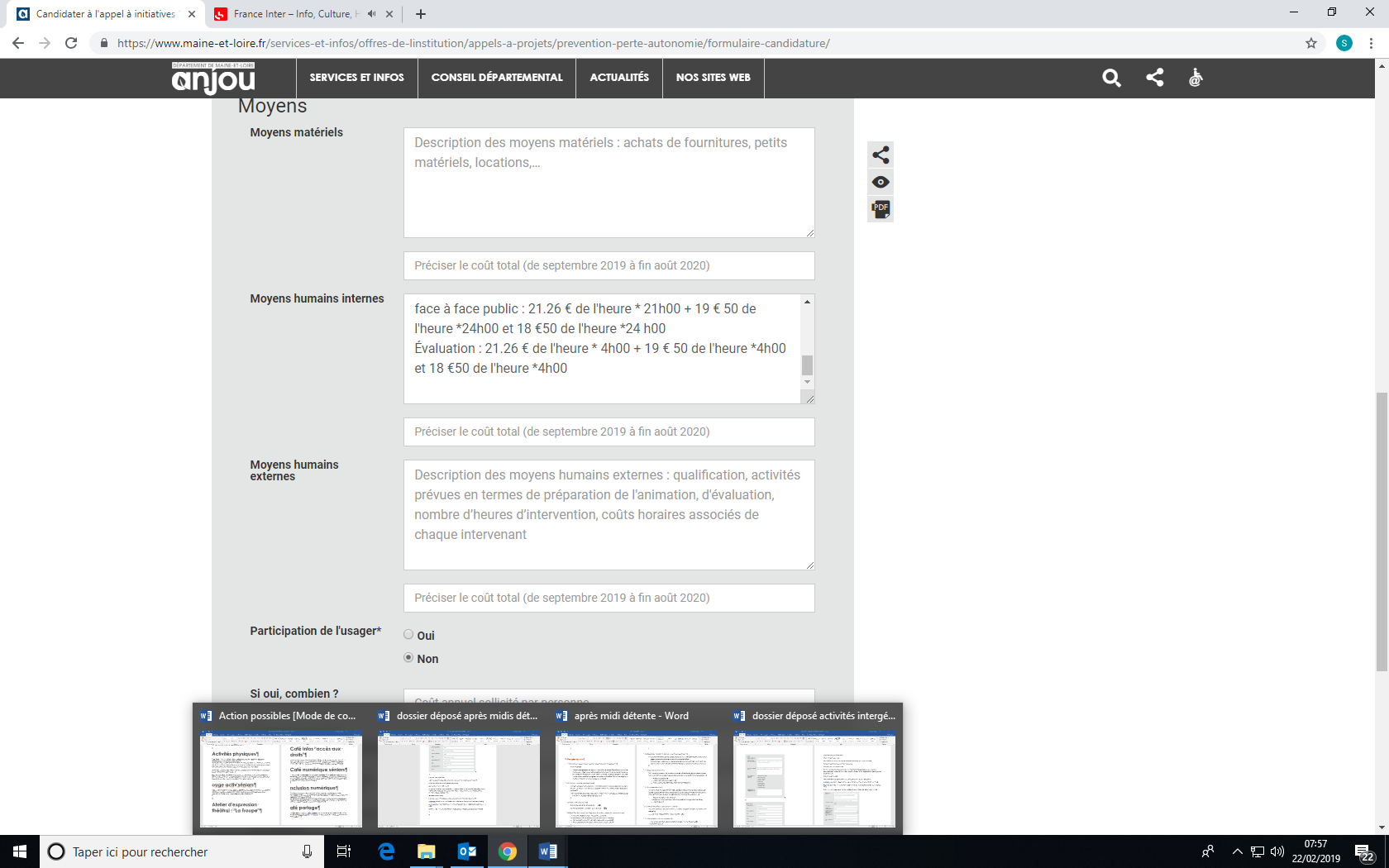 Moyens humains internesCoordinatrice-animatrice : DUT Carrières sociales option animation socioculturelleRéférente famille : Master développement socialAnimatrice jeunesse : BPJEPS LTPRecherche d’activités, choix des activités, achat du matériel, recherche de lieux de visites , mise en relation, organisation des séances (horaires, salles...), communication, accompagnement des groupes, accueil et installation. Animation des séancesPréparation des outils d'évaluation, bilan avec le groupe et entre les intervenantspréparation : 21.26 € de l'heure * 5h00 + 19 € 50 de l'heure *7h00 et 18 €50 de l'heure *7h00face à face public : 21.26 € de l'heure * 21h00 + 19 € 50 de l'heure *24h00 et 18 €50 de l'heure *24 h00Évaluation : 21.26 € de l'heure * 4h00 + 19 € 50 de l'heure *4h00 et 18 €50 de l'heure *4h00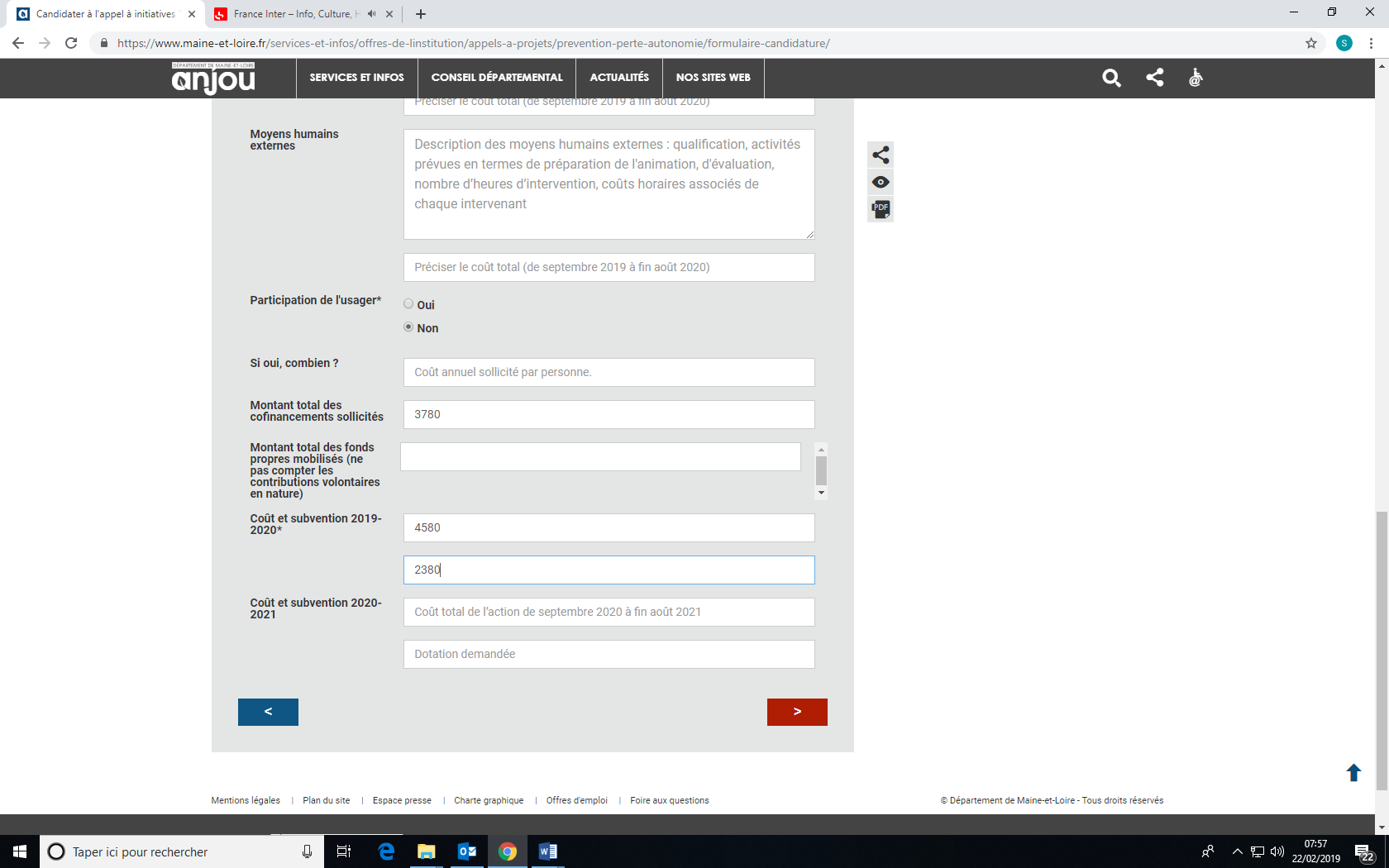 